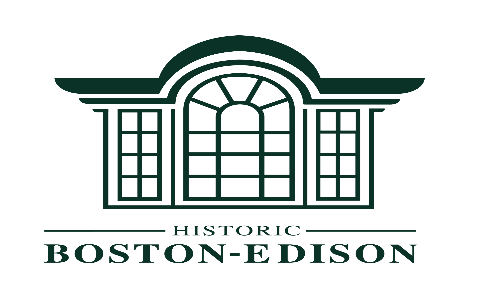 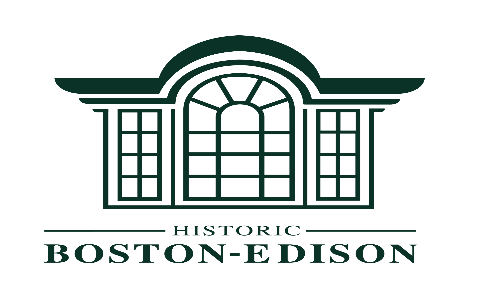 June 6, 2022Brad Dick, DirectorGeneral Services Department/Parks & RecreationDear Brad Dick,We are pleased to send you the attached Voigt Park recommendations from the Historic Boston-Edison Association. After a two year and eight months process that included neighbor input through surveys and meetings, we are excited to share this document with you. At the May 25 Annual Meeting this final document was shared with the neighborhood. The Association looks forward to working with you on improvements and maintenance of our beloved park. If you should have any questions, please feel free to contact us.Sincerely,Dianne Bosric RobinsonDianne Bostic Robinson, PresidentHistoric Boston-Edison AssociationCopy: Mike Duggan, Mary Sheffield, Jonathan Kinloch, Antoine Bryant,                                                   Jamal Harrison, Keith Flournoy, Juliana Fulton, Ozell Gothard,                                                   Kya Robertson